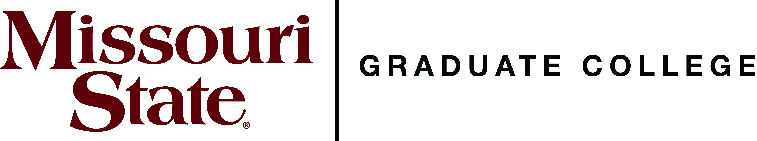 Graduate  Update(May 1, 2024)Master Advsor Workshops.  The Graduate College and the Academic Advising and Transfer Center (AATC) are now partnering to add graduate-specific sessions to the Master Advisor Workshop agenda. The next opportunity to attend is May 13-14. Find more information and register at this link: https://www.missouristate.edu/Advising/advising-workshops.htmGraduation DeadlinesDue Now - - applications for SP24 graduation.  Students can still apply for SP24 graduation but their name will not appear in the Commencement program.  May 2, 2024 - - Deadline for submission of Comprehensive Exam Result Form to the Graduate College.May 10, 2024  - - Commencement9:00 a.m.		McQueary College of Health and Human Services			College of Natural and Applied Sciences1:00 p.m.		Reynolds College of Arts, Social Sciences, and Humanities			College of Education5:00 p.m. 		Darr College of AgricultureCollege of Business			Interdisciplinary Academic ProgramsEinhellig Interdisciplinary Forum.  EIDF was held Saturday, April 27. Below are winners and those recognized.	Outstanding Virtual Presentation:  Megan Davidian, Audiology	Outstanding Poster Presentations:		Alicen Beckley, CSD/SLP			Emily Nelson, BMS		Preston Clubb, CBC				Trieu Nguyen, MNAS		Debaleen Das Spandan, CSC			Alexis Reifsteck, BIO		Jeanette Drecker, BMS			Larissa Saarel, BIO		William Durstock, BIO			Iqra Shakoor, CBC		Daniel Garten, BIO				Lauren Smith, PSY		Jessica Holden	, MBA				Carissa Sutton, CSD/SLP		Nhi Li, BIO					Anika Tabassum, PAMS		Joshua Lowy, BIO				Emily Van Gundy, PSY		Morgan Mulford, CSD/AUD			Serene Zan, CSC	Outstanding Graduate Mentor:  Margaret Weaver, English	Outstanding Thesis Advisor:  Michael Czyzniejewski, English	Outstanding Administrative GA: Kadesh Clouden, International Services	Outstanding Research GA:  Farhang Mohammed Salih, Political Science	Outstanding Teaching GA:  Hannah Chapman, Communication, Media, Journalism & Film